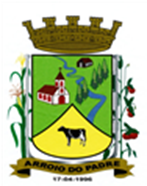 ESTADO DO RIO GRANDE DO SULPREFEITURA DE ARROIO DO PADREGABINETE DO PREFEITOLEI Nº 2.621 DE 19 DE FEVEREIRO DE 2024.Altera o Anexo II, da Lei Municipal nº 962, de 04 de novembro de 2009, corrigindo o valor padrão da Categoria Funcional de Regente de Unidade Escolar e revoga o art. 3º da Lei Municipal nº 2.585, de 29 de dezembro de 2023.O Vice Prefeito Municipal no Exercício do Cargo de Prefeito de Arroio do Padre, RS, Sr. Edegar Henke, faz saber que a Câmara de Vereadores aprovou e eu sanciono e promulgo a seguinte Lei.                                                                                   Art. 1º A presente Lei altera o Anexo II, da Lei Municipal nº 962, de 04 de novembro de 2009, corrigindo o valor padrão da Categoria Funcional de Regente de Unidade Escolar e revoga o art. 3º da Lei Municipal nº 2.585, de 29 de dezembro de 2023.Art. 2º O Anexo II, da Lei Municipal nº 962, de 04 de novembro de 2009, passará a vigorar com a seguinte redação abaixo especificada:Art. 3º Fica revogado no ato de publicação desta lei, o art. 3º da Lei Municipal nº 2.585, de 29 de dezembro de 2023.Art. 4º As despesas decorrentes desta Lei correrão por conta de dotações orçamentárias constantes e a serem consignadas ao orçamento municipal vigente.Art. 5º Esta Lei entra em vigor na data de sua publicação.Arroio do Padre, 19 de fevereiro de 2024.__________________________Edegar Henke Vice Prefeito no Exercício do Cargo de PrefeitoDenominação da Categoria FuncionalValor Padrão - R$Professor I - 20h.2.128,05Professor II - 20h.2.128,05Professor I - 40h.4.256,12Orientador Educacional2.128,05Diretor de Escola 11.873,55Diretor de Escola 21.416,84Regente de Unidade Escolar243,60Coordenador Pedagógica (Escolar)1.848,46Coordenador Pedagógica (Escolar) II1.342,98